Make sure the digiCats  & iMedia logo is inserted at the beginning of your video ( and fills the entire screen and is not pixelated!! Set it  to 5 seconds. 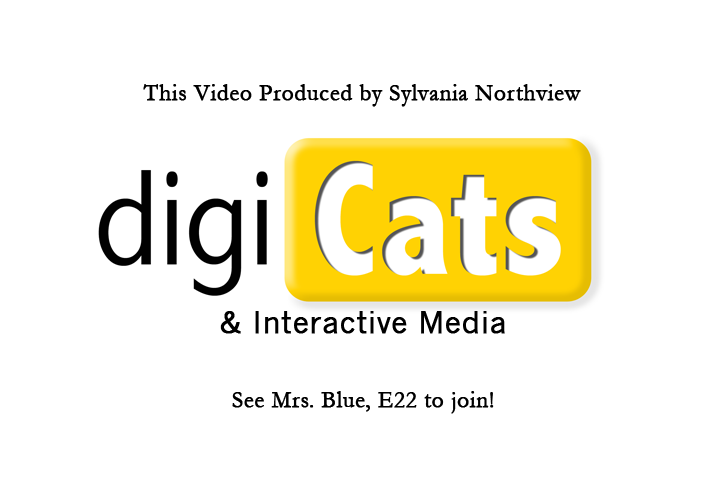 Make sure the timeline is selected in your work area.Under file choose Export ->  mediaCheck your settings against the image below:Format: h.264Output name: click on the yellow words to set to the name you want your file to be and where you want it savedTV Standard: NTSCUnder the preview, where it says source range: entire sequence Click on export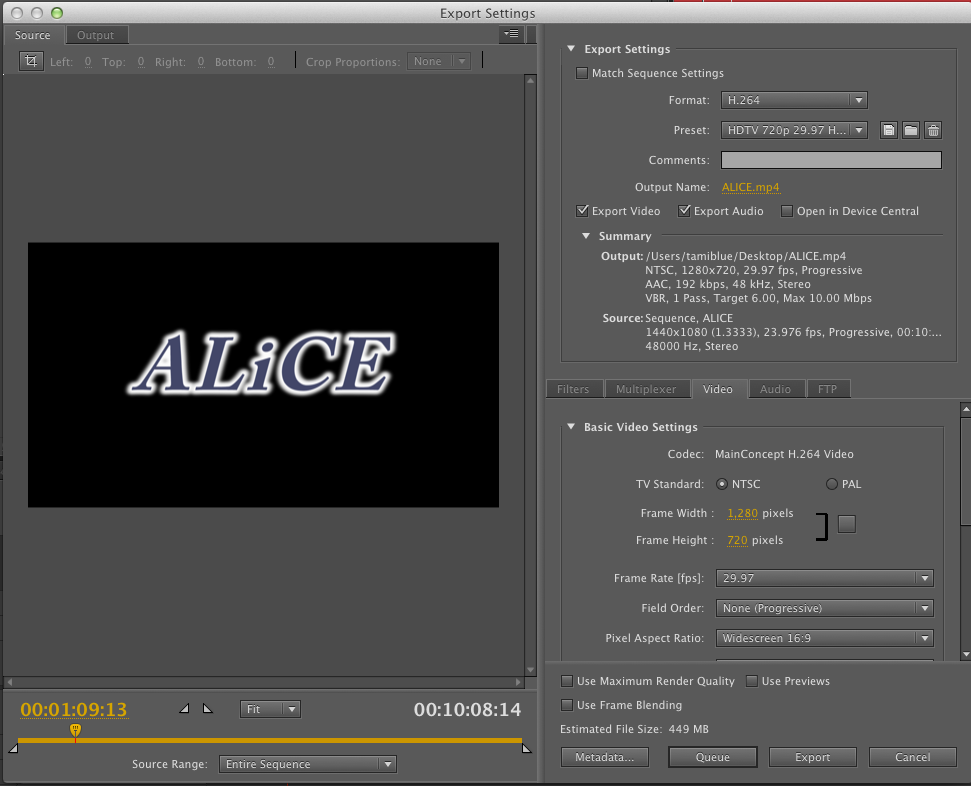 